GUIA 5 PERIODICO VIRTUAL ONLINE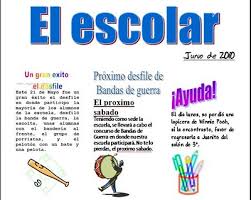 Hacer un periódico no tiene que ser costoso. Tú puedes crear un diseño para periódico usando algún programa para procesamiento de textos, comoMicrosoft Word o Works. Word y Works son programas que te permiten crear plantillas de periódico para un uso futuro. En lugar de gastar dinero en costosos programas de diseño gráfico, solo haz algunas columnas en Word o Works y digita allí tus artículos. Hasta los puedes imprimirAlojar el periódico en un servidor compartido implica lo siguiente:Tiene las mismas ventajas y desventajas de utilizar el sitio Web de la instituciónEl periódico puede tener su propio nombre de dominioRequiere conocimiento básico en configuración y administración de servidores webComo recomendación, se puede empezar alojando el periódico en un servidor gratuito y cuando se tengan varias ediciones disponibles, que justifiquen el costo, y alguna certeza de la permanencia de la publicación, pasarlo al servidor del colegio o a uno alquilado.Con relación a la organización del periódico escolar digital, se debe definir el diseño del sitio, su estructura y el lenguaje que se empleará para elaborar las páginas Web (html, php, xml, etc.). La decisión que se tome depende de si se quiere un sitio Web dinámico (actualización automática de contenidos por medio de plantillas) o uno estático (se debe diseñar cada página que se publica y los hipervínculos entre ellas).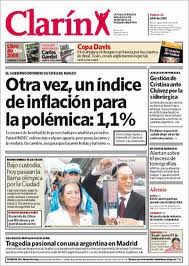 El único cargo que requiere habilidades adicionales cuando se trata de un periódico digital es el de “diagramador/armador”. Quien se encargue de este puesto debe planear la apariencia gráfica de la publicación, optimizar las fotografías e imágenes y si el sitio es estático, elaborar las páginas con el material suministrado por los redactores y publicarlas (montarlas) en el servidor. Si el sitio es estático, se puede requerir más de un “diagramador/armador”, dependiendo del número de notas que se incluyan en cada edición. Por todo lo anterior, resulta imprescindible que quienes asuman este cargo, tengan conocimientos de diseño de sitios Web.Adicionalmente, se debe planear la capacitación que deben recibir los estudiantes y el horario en el cual va a desarrollarse este proyecto; así como determinar la materia o materias que intervendrán, el número de horas semanales de clase destinadas al periódico y la cantidad de horas extracurriculares que demandará la iniciativa.Etapas de la elaboración de un periódico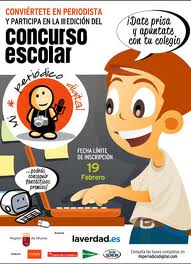 La dos primeras etapas necesarias para elaborar un periódico escolar digital, consejo de redacción e investigación, son iguales tanto si este es impreso como si es digital.La etapa de diagramación se refiere a la apariencia visual del sitio Web del periódico; al proceso de planificar cómo se verán los textos reunidos con los recursos multimedia de forma armónica y organizada, para que el lector se sienta a gusto.Esta etapa está íntimamente relacionada con la estructura del sitio (dinámico o estático) y con el lenguaje que se utilice para elaborar las páginas Web. Se debe tener en cuenta que diagramar para un medio impreso es muy diferente a hacerlo para uno digital.En la etapa de redacción, cada periodista, basándose en el material recopilado en la etapa de investigación, redacta el texto del tema que le fue asignado. Para ello, debe utilizar un Procesador de Texto y escribirlo en el género periodístico convenido con el editor en el consejo de redacción.Cada reportero o redactor realiza de manera individual un proceso de escritura que da como resultado un texto que debe contener: antetítulo, título, sumario o subtítulo y el cuerpo de la nota. Además, debe prestar mucha atención a la manera como escribe y narra los hechos, para evitar incurrir en equivocaciones que den lugar a tergiversaciones o malas interpretaciones debido a errores de estilo, de puntuación o de gramática o, por interpretación errada de los hechos que relata.Tanto los estudiantes que asuman el cargo de redactor como el de editor, deben tener presente que necesitan adaptar la escritura de textos al nuevo estilo de lectura que demanda Internet. Aunque maestros y estudiantes no deben perder de vista que lo más importante de un texto es su contenido, independientemente del medio en el cual se publica, si la publicación es en línea y en ella se usa el hipertexto, desde el inicio se deben tener presentes, las características de este nuevo medio. A continuación presentamos algunas directrices que pueden ayudar a los estudiantes en esta tarea:Antes de comenzar, haga un esquema de los contenidos a los que se va a referir.Utilice el estilo de redacción de pirámide invertida (comenzando por la conclusión y finalizando con los detalles).Limítese en lo posible a una idea principal por párrafo.Fraccione los párrafos largos en otros más cortos.Siempre que sea posible, incluya tres oraciones o menos en cada párrafo.Prefiera las oraciones simples, declarativas e imperativas.Utilice una estructura de oración afirmativa. Especifique que es cierto y no lo que es falso.Siempre que pueda, utilice la voz activa.Elija verbos fuertes, con significado directo y claro.Utilice puntuación simple; evite el punto y coma.Sea conciso; exprese las ideas con precisión y use solamente las palabras necesarias.Utilice palabras concretas, especificas; evite palabras abstractas.Utilice listas con viñetas para romper la monotonía de bloques de texto uniformes.Revise y elimine material innecesario, escriba en forma sencilla y concretaUtilice referencias cruzadas en lugar de incluirlas en el texto principal. Suministre enlaces por ejemplo a: términos nuevos, conceptos, contenidos secundarios, definiciones y cualquier otro material adicional.Los colaboradores del periódico escolar también deben atender estas directrices. Recordemos que en Internet, el espacio no es un factor crítico, por lo tanto, se puede convocar a todos los estudiantes del plantel educativo para que envíen sus colaboraciones (poesías, ensayos, artículos de opinión, etc.) para publicarlas en el periódico.Una función adicional del consejo de redacción es la de evaluar las colaboraciones, aprobar o negar su publicación y planear la edición y la sección en la cual se incluirán las admitidas.En la etapa de edición se deben corregir y depurar los textos y también procurar que la información este bien interpretado. Por eso, en esta etapa el editor revisa los textos del periódico con el fin de pulirlos: agregar puntos, quitar información, corroborar datos y dar uniformidad a la información tratando de mantener el estilo de cada reportero.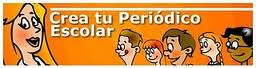 En la etapa de armada el diagramador reúne todos los materiales y, si el sitio es estático, elabora las páginas Web de cada uno de los artículos de la edición. Para esto se debe utilizar un software que permita elaborar las páginas. Además, se debe diseñar y crear la página portada desde la cual se accede a las diferentes secciones del periódico y al archivo de las ediciones anteriores. Mediante una diagramación atractiva se logra, en buena parte, que los lectores se animen a leer los contenidos.Para elaborar un periódico digital se debe determinar el lenguaje en el que se van a escribir las páginas Web. Para un periódico escolar estático recomendamos HTML (HyperText Mark-up Language — Lenguaje de Marcación de Hipertexto) que se puede generar con herramientas genéricas como el procesador de texto. También existen programas especializados, que tienen costo, para la elaboración de páginas Web por ejemplo, Macromedia Dreamweaver.En esta etapa se debe tener en cuenta la tipografía a utilizar en el diseño de las diferentes páginas. Esta debe pertenecer a familias de fuentes que ofrezcan buena legibilidad en la pantalla del computador y que no presenten problemas con los navegadores (esto es, que estén "precargados" en la mayoría de los computadores). La tipografía debe ser consistente entre todas las páginas del periódico y entre los elementos de cada noticia (antetítulo, título, sumario o subtítulo y el cuerpo de la nota).Una vez estén elaboradas todas las páginas Web de la edición, se procede a publicarlas en el servidor Web, elegido para montar el periódico. Esta es la última etapa en la elaboración de un periódico digital. A partir de este momento se puede notificar a los potenciales lectores que ya están disponibles la edición y cuál es la dirección Web por la que se puede acceder.Este proceso normalmente se realiza con la colaboración de los estudiantes del plantel y, adicionalmente, se puede elaborar una lista de correo con los nombres y las direcciones electrónicas de personas importantes para la institución que se desea reciban la publicación.Para concluir, los estudiantes que realizan el periódico escolar deben analizar cómo manejan la publicidad los periódicos comerciales que tienen presencia en Internet.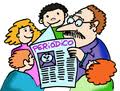 En la mayoría de ellos se accede gratuitamente a los contenidos y la publicidad es la principal fuente de ingresos. Los anuncios publicitarios en Internet son parecidos a los impresos, pero pueden tener movimiento y sonido y se llaman “banners”.Desde el punto de vista del Alfabetismo en Medios sería ideal incluir en el periódico escolar un estudiante que se desempeñe como diseñador publicitario, el cual estaría encargado de elaborar los “banners”.Para desempañar este cargo, el estudiante debe desarrollar competencia en creación de lemas, imágenes y estrategias de venta persuasivas; en elaboración de textos (eslóganes, frases, títulos) atractivos, informativos, sintéticos y convincentes.Recursos:Reseña de 850 periódicos con versión digitalhttp://www.infoamerica.org/850/espana/espana.htm¿Cómo se hace una página Web? por Sergio Cabrerahttp://www.leccionweb.org/Periodista Digitalhttp://www.periodistadigital.com/Chasqui: revista latinoamericana de Comunicaciónhttp://chasqui.comunica.org/content/blogsection/15/61/Servicio de alojamiento gratuito de páginas Web:Geocities Españahttp://es.geocities.yahoo.com/iEspañahttp://web.iespana.es/Servidor 3000http://www.servidor3000.com/Galeónhttp://galeon.hispavista.com/Personaleshttp://www.personales.com/Ya.comhttp://espacio.ya.com/Servicio de alojamiento en servidor compartido:Aplus (Web Hosting)http://hosting.aplus.net/OLMhttp://www.olm.net/shared/ensim/Liquid Webhttp://www.liquidweb.com/shared/index.htmGestores gratuitos de contenido para periódicos:Sistema de Publicación por Internet (gratuito)http://www.spip.net/esMagic News Litehttp://reamdaysoft.com/php News Managerhttp://www.skintech.org/newman/php Newshttp://newsphp.sourceforge.net/ACTIVIDADEn el siguiente link encontrara la forma de crear un periódico totalmente gratis. Inscríbase y realice un ejemplo de tu periódico. Luego toma un pantallazo al trabajo final.  http://www.bouex.com/news/diegofuksLee en el siguiente link lo del periódico virtual y realiza el trabajo con el documento utilizando la herramienta calameo.Realiza una lista de palabras claves y colocales un color de texto diferente.Enviar actividad al correo de grupoRecorrer cada uno de los recursos dados, seleccionando lo que te sirva para presentar mejor tu periódico digital institucional.Nota: próxima clase inician las exposiciones de los periódicos digitales institucionales realizados por los estudiantes.